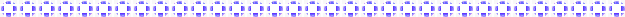 多職種で考える緩和ケア研修会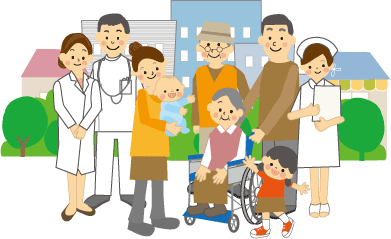 本状のみお送り下さい。　　 　　　　　　　　　　　　　　　　中北保健福祉事務所（中北保健所）健康支援課　大船 行 （FAX：055-23５-７１１５） 　平成28年度「多職種で考える緩和ケア研修会」　参加申込書所属名　　　　　　　　　　　　　　　　　　　　　連絡先電話番号　　　　　　　　　　　　　　　　　申込期日：１１月１１日（金）までにお願いします。氏名職種１２３４５